June 6, 2016	In Re:	P-2015-2497267(SEE ATTACHED LIST)Petition of Duquesne Light CompanyFor approval to modify its smart meter procurement and installation plan.Hearing Notice	This is to inform you that a hearing on the above-captioned case will be held as follows:Type:		Further HearingDate: 		Thursday, June 30, 2016Time: 		1:00 p.m.Location:	2nd Floor Hearing RoomPiatt PlaceSuite 220301 Fifth AvenuePittsburgh, PA 15222Presiding:	Administrative Law Judge Katrina L. DunderdalePiatt PlaceSuite 220301 5th AvenuePittsburgh, PA 15222Telephone:  412.565.3550Fax:  412.565.5692	Attention:  You may lose the case if you do not come to this hearing and present facts on the issues raised.	You must serve the Presiding Officer with a copy of ANY document you file in this case.	If you intend to file exhibits, two (2) copies of all hearing exhibits to be presented into evidence must be submitted to the reporter.  An additional copy must be furnished to the Presiding Officer.  A copy must also be provided to each party of record.	Individuals representing themselves are not required to be represented by an attorney.  All others (corporation, partnership, association, trust or governmental agency or subdivision) must be represented by an attorney.  An attorney representing you should file a Notice of Appearance before the scheduled hearing date.	If you are a person with a disability, and you wish to attend the hearing, we may be able to make arrangements for your special needs.  Please call the scheduling office at the Public Utility Commission at least five (5) business days prior to your hearing to submit your request.	If you require an interpreter to participate in the hearings, we will make every reasonable effort to have an interpreter present.  Please call the scheduling office at the Public Utility Commission at least ten (10) business days prior to your hearing to submit your request.Scheduling Office:  717.787.1399AT&T Relay Service number for persons who are deaf or hearing-impaired:  1.800.654.5988c:	ALJ Dunderdale	Dawn Reitenbach	Calendar File	File RoomP-2015-2497267 - PETITION OF DUQUESNE LIGHT COMPANY FOR APPROVAL TO MODIFY ITS SMART METER PROCUREMENT AND INSTALLATION PLAN(Revised 5/25/16)MICHAEL W GANG ESQUIRE*ANTHONY D KANAGY ESQUIREPOST & SCHELL PC17 NORTH 2ND ST 12TH FLOORHARRISBURG PA  17101-1601717-731-1970Representing Duquesne Light Company*Accepts e-Service
TISHEKIA E WILLIAMS ESQUIRE
DUQUESNE LIGHT COMPANY
411 SEVENTH AVENUE 16TH FLOOR
PITTSBURGH PA  15219
412-393-1541
Accepts e-ServiceDAVID T EVRARD ESQUIRE *ARON J BEATTY ESQUIRE
OFFICE OF CONSUMER ADVOCATE
555 WALNUT STREET 5TH FLOOR
HARRISBURG PA  17101
*Accepts e-Service
SHARON E WEBB ESQUIRE
OFFICE OF SMALL BUSINESS ADVOCATE
300 N 2ND ST SUITE 202
HARRISBURG PA  17101
717-783-2525
THEODORE S ROBINSON ESQUIRE
CITIZEN POWER
2121 MURRAY AVENUE
PITTSBURGH PA  15217
412-421-7029
Accepts e-Service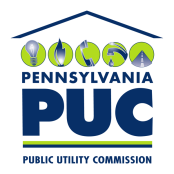  PUBLIC UTILITY COMMISSIONOffice of Administrative Law JudgeP.O. IN REPLY PLEASE REFER TO OUR FILE